CÂMARA MUNICIPAL DE JACAREÍ18ª LEGISLATURA - ANO IIIRESUMO DA ATA ELETRÔNICA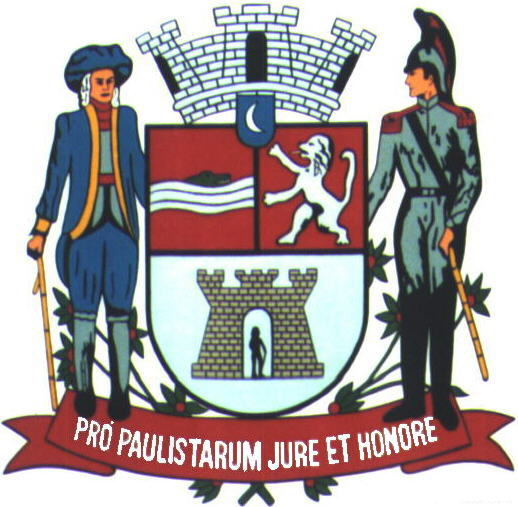 36ª SESSÃO ORDINÁRIARealizada em 01/11/2023Horário: 9h21min18ª (DÉCIMA OITAVA) LEGISLATURA - ANO IIIRESUMO DA ATA ELETRÔNICA DA36ª (TRIGÉSIMA SEXTA) SESSÃO ORDINÁRIAAo primeiro (1º) dia do mês de novembro (11) do ano dois mil e vinte e três (2023), iniciando às nove horas e vinte e um minutos (9h21min), compareceram à Câmara Municipal de Jacareí, a fim de participar de Sessão Ordinária regimentalmente designada, os seguintes Vereadores: ABNER ROSA - PSDB; DUDI - PL; EDGARD SASAKI - PSDB; HERNANI BARRETO - REPUBLICANOS; LUÍS FLÁVIO (FLAVINHO) - PT; MARIA AMÉLIA - PSDB; PAULINHO DO ESPORTE - PSD; PAULINHO DOS CONDUTORES - PL; DR. RODRIGO SALOMON - PSDB; ROGÉRIO TIMÓTEO - REPUBLICANOS; RONINHA - PODEMOS; SÔNIA PATAS DA AMIZADE - PL; e VALMIR DO PARQUE MEIA LUA - UNIÃO BRASIL. 	A Sessão teve a Presidência do Vereador ABNER ROSA, tendo para secretariá-lo os pares SÔNIA PATAS DA AMIZADE e PAULINHO DO ESPORTE, respectivamente 1ª e 2º Secretários.	ABERTURA: A 36ª Sessão Ordinária foi aberta pelo Presidente ABNER ROSA, que determinou a execução do Hino Nacional Brasileiro e, em seguida, a leitura de um trecho bíblico pela Vereadora Maria Amélia. 	SOLENIDADE: Na sequência, o Presidente determinou o início do Ato Solene conjunto para entrega do Selo "ONG Amiga dos Animais" e de Homenagem ao Coveiro, passando a palavra ao Cerimonial da Casa para desempenho do Protocolo. 	O Mestre de Cerimônias saudou a todos os presentes, especialmente às seguintes autoridades: CLAUDE MARY DE MOURA – Secretária Municipal de Meio Ambiente e Zeladoria Urbana, representando o Prefeito Izaias José de Santana; GILIANI ROSSI – Secretária Municipal de Administração e Recursos Humanos; JOELMA PRILIPS – Diretora de Proteção Animal da Secretaria de Meio Ambiente e Zeladoria Urbana da Prefeitura Municipal de Jacareí; PAULO DA SILVA – representante da Unidade de Administração dos Cemitérios Municipais Campo da Saudade e Jardim da Paz; e VERÔNICA SANTOS FERREIRA – representante do Administrativo do Memorial do Vale. 	Após uma breve explanação sobre a origem da homenagem de entrega do Selo “ONG Amiga dos Animais”, nos termos da Lei Municipal nº 6.472/2022, de autoria da Vereadora Sônia Patas da Amizade, foi exibido um vídeo sobre as entidades homenageadas neste ano de 2023: ASSOCIAÇÃO DE PROTEÇÃO ANIMAL “BICHO FELIZ”; APA – ASSOCIAÇÃO PROTETORA DOS ANIMAIS “SÃO FRANCISCO DE ASSIS”; APIJAC – ASSOCIAÇÃO DE PROTETORAS INDEPENDENTES DE JACAREÍ; “CÃOTINHO DA CECI”; GAAJR – GRUPO DE APOIO A ANIMAIS DE JACAREÍ E REGIÕES “COCHEIRA FRATERNA”; e a ONG PATAS DA AMIZADE. 	Procedeu-se, então, à entrega dos Diplomas pela Mesa Diretora da Câmara Municipal, em conjunto com os vereadores membros da Comissão Permanente de Defesa do Meio Ambiente e dos Direitos dos Animais e da Secretária Municipal de Meio Ambiente e Zeladoria Urbana, representando o Prefeito Municipal. Os Diplomas foram entregues na seguinte conformidade: ROSÂNGELA BRITO MAGALHÃES DE ALMEIDA, representando a APA – ASSOCIAÇÃO PROTETORA DOS ANIMAIS “SÃO FRANCISCO DE ASSIS”; DULCE ESTEVO DA SILVA, representando a APIJAC – ASSOCIAÇÃO DE PROTETORAS INDEPENDENTES DE JACAREÍ; CARLA VAITSMAN DOS SANTOS, representando a ASSOCIAÇÃO DE PROTEÇÃO ANIMAL “BICHO FELIZ”; MARIA CECÍLIA DE ARAÚJO, representando o “CÃOTINHO DA CECI”; TATIANA PRADO DUARTE, representando o  GAAJR – GRUPO DE APOIO A ANIMAIS DE JACAREÍ E REGIÕES “COCHEIRA FRATERNA”; e  THAYNÁ ROCHA BICAIO, representando a ONG PATAS DA AMIZADE. 	A seguir, o Mestre de Cerimônias deu prosseguimento, iniciando a segunda homenagem do dia, dedicada aos coveiros de Jacareí, nos termos da Lei Municipal nº 6.503/2022, de autoria do Vereador Valmir do Parque Meia Lua, que instituiu o Dia Municipal do Coveiro. Foi exibido um vídeo produzido pela TV Câmara Jacareí apresentando os três homenageados deste ano: DOUGLAS HENRIQUE SOARES SCHIAVINATO, JULIANO WASHINGTON DO ROSÁRIO e LUÍS CARLOS LEMES. 	A entrega dos Diplomas foi realizada pelos membros da Mesa Diretora da Câmara Municipal, em conjunto com o Vereador Valmir do Parque Meia Lua – autor da lei que deu origem à homenagem – e com a Senhora Giliani Rossi, Secretária Municipal de Administração e Recursos Humanos, na seguinte conformidade: DOUGLAS HENRIQUE SOARES SCHIAVINATO, indicado pela administração do Memorial do Vale; JULIANO WASHINGTON DO ROSÁRIO, indicado pela administração do Campo da Saudade; e LUÍS CARLOS LEMES, indicado pela administração do Jardim da Paz. 	Após a entrega dos diplomas e uma calorosa salva de palmas a todos os homenageados, deu-se início à fase dos discursos. 	ORADORES: Vereadora SÔNIA PATAS DA AMIZADE, autora da Lei Municipal nº 6.472/2022, que instituiu o Selo “ONG Amiga dos Animais”; Vereador VALMIR DO PARQUE MEIA LUA, autor da Lei Municipal nº 6.503/2022, que instituiu o Dia Municipal do Coveiro; GILIANI ROSSI, Secretária Municipal de Administração e Recursos Humanos; CLAUDE MARY DE MOURA, Secretária Municipal de Meio Ambiente e Zeladoria Urbana, representando o Prefeito Izaias José de Santana; JULIANO WASHINGTON DO ROSÁRIO, representando os homenageados pelo Dia Municipal do Coveiro; e TATIANA PRADO DUARTE, representando as ONGs contempladas com o Selo “ONG Amiga dos Animais”. 	Ao final dos discursos, o Mestre de Cerimônias informou que as fotos oficiais seriam disponibilizadas nas redes sociais e no site da Câmara Municipal em breve, e que o vídeo seria reprisado pela TV Câmara Jacareí. A palavra foi passada ao Presidente, que agradeceu a presença de todos, declarou encerrada a solenidade e suspendeu a sessão por dez (10) minutos para as fotos e entrevistas oficiais. 	FASE DA ORDEM DO DIA: Retomada a sessão, o vereador Paulinho dos Condutores solicitou ao Presidente a inversão da pauta. O Presidente submeteu o pedido à apreciação do Plenário e, não havendo objeção, procedeu-se à fase da Ordem do Dia, com a leitura e votação do Requerimento de Inclusão Extraordinária nº 5/2023 – subscrito pelos vereadores Paulinho dos Condutores, Dudi, Edgard Sasaki, Maria Amélia e Sônia Patas da Amizade –, solicitando a inclusão do Substitutivo do PLCE nº 1/2023 - Projeto de Lei Complementar do Executivo. Aprovado o requerimento, procedeu-se à discussão das proposituras, na seguinte conformidade: 	1. Primeira discussão do PLCE nº 1/2023 - Projeto de Lei Complementar do Executivo - Com Substitutivo - Com Emenda nº 1. Autoria: Prefeito Municipal Izaias José de Santana. Assunto: Altera a Lei Complementar nº 97, de 29 de novembro de 2017, que dispõe sobre o Estatuto da Guarda Civil Municipal de Jacareí e dá outras providências. Após a discussão, a Emenda nº 1 foi aprovada, e o Substitutivo do PLCE nº 1/2023 foi APROVADO em primeira discussão, com treze (13) votos favoráveis, sem votos contrários. 	2. Discussão única do PLL nº 67/2023 – Projeto de Lei do Legislativo – com Emenda. Autoria: Vereador Roninha. Assunto: Institui a campanha "Abrace um Campo". O vereador Paulinho dos Condutores se manifestou, propondo o adiamento da apreciação deste projeto. Aprovado o requerimento, o projeto foi adiado por duas (2) sessões, devendo retornar em 16/11/2023.	FASE DO EXPEDIENTE: Não havendo mais projetos a serem discutidos, procedeu-se a leitura e votação dos trabalhos dos Vereadores, na forma regimental. 	ABNER ROSA - Indicações: 3874, 3875 e 3877. Moções: 0993 - Moção Congratulatória pela inauguração da Igreja "Ministério Nova Geração de Adoradores", sob a inspiradora liderança da Pastora Sandra Maria. 0994 - Moção Congratulatória pelo aniversário da Guarda Civil Municipal de Jacareí, que completou 63 anos de fundação em 31 de outubro do corrente. 0995 - Moção de Congratulações em celebração ao 38º aniversário da Associação Brasileira das Forças Internacionais da Paz (ABFIP), presidida pelo Dr. Walter Mello de Vargas. 0996 - Moção Congratulatória à Deputada Estadual Marta Costa pelo transcurso do seu aniversário, comemorado no dia 30 de outubro. 0997 - Moção Congratulatória em comemoração ao aniversário do Apóstolo Alexandre Leite.  0998 - Moção Congratulatória à Spettabile Escola de Música e aos talentosos alunos de canto da instituição, em virtude da apresentação "Spettabile no Mundo da Disney". 	DUDI - Indicações: 3861, 3862, 3863, 3865 e 3866. Moções: 0970 - Moção de Aplausos a Simone Maciel em comemoração ao Dia do Dentista, celebrado em 25 de outubro. 0971 - Moção de Aplausos em comemoração ao aniversário de Silvio César Ferreira de Araújo, celebrado em  27 de outubro. 	EDGARD SASAKI - Moção: 0967 - Moção Congratulatória à jovem jacareiense Isabele Villar Rico, a “Bele”, pela conquista da medalha de Bronze com o 3º Lugar nos Jogos Escolares Brasileiros (JEBS), disputados em 29 de outubro do corrente, em Brasília, em que esteve representando o Estado de São Paulo, além do Município de Jacareí, através do Colégio Alcance.	HERNANI BARRETO - Indicações: 3869, 3870, 3871, 3872 e 3873. Moções: 0977 - Moção Congratulatória ao atleta João Pedro Felipe Marins, conhecido como “Joãozinho”, pela conquista da convocação à Seleção Brasileira de Futsal. 0978 - Moção Congratulatória ao xadrezista de Jacareí, Rúben Yokoyama Oliveira Santos, pela conquista do título de Campeão no Campeonato Brasileiro de Xadrez Escolar na categoria sub-8 de 2023. 0979 - Moção Congratulatória pelo aniversário de 17 anos da Associação Jacareiense de Diabéticos – AJD, comemorado em 23 de outubro do corrente. 0986 - Moção Congratulatória à Igreja Batista Javé Nissi pelo transcurso do seu 27º aniversário, comemorado no dia 26 de outubro. Requerimento: 0428 - Aprovado - Ao DER - Departamento de Estradas de Rodagem do Estado de São Paulo, solicitando a colocação de dispositivos de trânsito e sinalização em trecho que dá acesso à Rodovia Nicola Capucci, pela Rodovia Presidente Dutra e saída de Guararema. Pedido de Informações: 0244 - Aprovado - Requer informações quanto à danificação do freezer central de armazenamento de vacinas da Rede Pública Municipal de Saúde. 	LUÍS FLÁVIO (FLAVINHO) - Indicações: 3849, 3850, 3851, 3881 e 3882. Pedidos de Informações: 0245 - Aprovado - Requer informações sobre a realização de obras de drenagem na Rua Vereador Antônio Passos Fernandes, no Bairro São João, CEP: 12.322-460. 0246 - Aprovado - Requer informações a respeito do desabastecimento de medicamentos na Farmácia Municipal e nas Unidades Básicas de Saúde. 	MARIA AMÉLIA - Indicações: 3885, 3886, 3887, 3888, 3889, 3890, 3891, 3892, 3894, 3895, 3896, 3897 e 3898. Moções: 0987 - Moção Congratulatória à Guarda Civil Municipal pelo transcurso do 63º aniversário, comemorado em 31 de outubro. 0988 - Moção Congratulatória aos seis atletas do Instituto Desportivo Minna que se classificaram para o Meeting Inter Estadual Sub11 e Sub13-Sub15 Aspirantes que será realizado em Balneário Camboriú/SC. 0989 - Moção Congratulatória à ONG Patas da Amizade pela realização da 6ª edição da Cãosseata, que aconteceu no dia 22 de outubro, na Praça Júlio Mesquita.  0990 - Moção Congratulatória ao Colégio Inspire pelo jantar de gala realizado em comemoração aos 10 anos de atividade da instituição. 0991 - Moção Congratulatória à Loja Maçônica "Arquitetos da Harmonia", na pessoa do Venerável Mestre Wagner Baccaro, pela promoção da sessão magna pública realizada no dia 28 de outubro. 0992 - Moção Congratulatória pelo transcurso do Dia do Servidor Público no Brasil, comemorado em 28 de outubro. Requerimento: 0433 - Aprovado - À Senhora Ana Beatriz Hernandez Hernandes Palermo, responsável pela Diretoria Regional de Saúde 17 do Estado de São Paulo, solicitando sua especial atenção com relação ao caso de munícipe de Jacareí que, desde 2022, aguarda agendamento para avaliação de cirurgia bariátrica. 	PAULINHO DO ESPORTE - Indicações: 3855, 3856 e 3857. Moção: 0969 - Moção Congratulatória à Guarda Municipal de Jacareí - GCM pelo transcurso de seu aniversário, comemorado em 31 de outubro. 	PAULINHO DOS CONDUTORES - Indicações: 3836 e 3845. Moções: 0964 - Moção Congratulatória aos servidores públicos em razão do transcurso do Dia do Servidor Público, comemorado no dia 28 de outubro. 0965 - Moção Congratulatória aos assessores do gabinete do Vereador Paulinho dos Condutores, em razão da comemoração do Dia do Servidor Público. Pedido de Informações: 0241 - Aprovado - Requer informações sobre o processo de desapropriação previsto no Decreto Municipal nº 732, de 4 de abril de 2019. 	RODRIGO SALOMON, DR. - Indicações: 3830, 3833, 3834, 3835, 3852, 3858, 3859, 3893 e 3899. Moção: 0968 - Moção Congratulatória pelo transcurso do Dia do Comerciário, comemorado em 30 de outubro, com especiais cumprimentos ao Sr. Luis Urubatan de Jesus, Presidente do Sindicato dos Empregados no Comércio de Jacareí. Requerimento: 0424 - Aprovado - À Vivo, solicitando providências relativas ao estado em que se encontra a fiação de sua rede na região da Avenida José Carlos Fernandes, no Jardim Terras de São João. 	ROGÉRIO TIMÓTEO - Indicações: 3831, 3832, 3837, 3838, 3839, 3840, 3841, 3842, 3843, 3844, 3846, 3847, 3848, 3853, 3854, 3860, 3864, 3867, 3868, 3878, 3879, 3880, 3883 e 3884. Moção: 0966 - Moção de Aplausos ao Presidente Nacional do Republicanos e Deputado Federal, Senhor Marcos Pereira, pela condecoração da Comenda de Ordem do Mérito Infante D. Henrique, recebida da Casa de Portugal de São Paulo no dia 26 de outubro do ano corrente. Requerimentos: 0425 - Aprovado - À EDP, solicitando providências cabíveis quanto ao realinhamento de postes em toda a extensão da Rua Guarani, no Bairro Chácaras Reunidas Ygarapés. 0426 - Aprovado - À EDP, solicitando providências cabíveis quanto à poda de árvores na Rua Guarani, no Bairro Chácaras Reunidas Ygarapés, defronte ao nº 150, pois quando venta os galhos entrelaçados aos fios provocam curto. 0427 - Aprovado - Ao 41º BPM/I – Batalhão da Polícia Militar do Interior, solicitando intensificação das rondas policiais na Praça Conde Frontin, no Centro, pois estão ocorrendo muitas reclamações de furtos e abordagens de transeuntes a munícipes que transitam pelo local, principalmente próximo ao ponto de ônibus. Pedido de Informações: 0242 - Aprovado - Requer informações sobre o processo judicial que envolve a área denominada "Lagoa Azul II", bem como acerca do fornecimento de energia elétrica na localidade. 	RONINHA - Requerimentos: 0429 - Aprovado - À EDP, solicitando poda de árvore cujos galhos estão entrelaçados aos fios da rede elétrica e postes na Rua Guarani, próximo aos números 1140 e 1947, no Chácaras Reunidas Ygarapés.  0430 - Aprovado - À EDP, solicitando realinhamento de postes na Avenida José Fortes Rangel, no Jardim Santa Marina. Pedido de Informações: 0247 - Aprovado - Requer informações sobre o a distribuição de medicamentos no Município. 	SÔNIA PATAS DA AMIZADE - Pedidos de Informações: 0243 - Aprovado - Requer informações sobre a utilização ou disponibilização de tronco de contenção para equinos pertencente ao Município.  0250 - Aprovado - Requer informações sobre as árvores que foram retiradas no Parque Brasil. 	VALMIR DO PARQUE MEIA LUA - Indicações: 3900, 3901, 3902, 3903, 3904, 3905, 3906, 3907, 3908, 3909, 3910, 3911, 3912, 3913 e 3914. Moções: 0974 - Moção Congratulatória pelo transcurso do Dia do Servidor Público, celebrado no dia 28 de outubro, com especiais cumprimentos a todos os servidores desta Casa Legislativa. 0975 - Moção Congratulatória à Paróquia Maria Auxiliadora dos Cristãos e a todos os envolvidos na Festa das Crianças, realizada no dia 28 de outubro. 0976 - Moção Congratulatória ao Instituto Construir Pontes e a todos os envolvidos na Festa das Crianças, realizada no dia 28 de outubro. 0980 - Moção Congratulatória ao Secretário de Esportes Dorival Leal Moreira e equipe pela organização da Super Copa da Liga sub-20. 0981 - Moção Congratulatória ao time do Jardim Colônia “Sub-20” pela conquista de Vice-Campeão na Super Copa da Liga, realizada no dia 29 de outubro, no campo da Vila Garcia. 0982 - Moção Congratulatória ao time do Parque Meia Lua “Sub-20” pela conquista de Campeão na Super Copa da Liga, realizada no dia 29 de outubro, no campo da Vila Garcia. 0983 - Moção Congratulatória ao Presidente Assis e à sua diretoria pela vitória do Esporte Clube Parque Meia Lua na Super Copa da Liga Sub-20, realizada no dia 29 de outubro, no campo da Vila Garcia 0984 - Moção Congratulatória ao Presidente da Liga de futebol, Sr. Osiris, pela realização da Copa Sub 20. 0985 - Moção Congratulatória aos árbitros e bandeirinhas pela excelente atuação na partida da final da Copa Sub 20, entre os times do Parque Meia Lua e do Jardim Colônia, realizada no dia 29 de outubro. Requerimentos: 0431 - Aprovado - À CCR RioSP, solicitando capina das margens da Rodovia Presidente Dutra, do km 161 ao km 165, compreendendo a divisa do Município de São José dos Campos, sentido São José dos Campos. 0432 - Aprovado - À CCR RioSP, solicitando providências quanto à falta de iluminação na Rodovia Presidente Dutra, na altura do km 165 até o km 158, no Parque Meia Lua. Pedidos de Informações: 0248 - Aprovado - Requer informações sobre o cumprimento da Lei nº 6.509/2023, de 9 de março de 2023, de autoria do Vereador Valmir do Parque Meia Lua. 0249 - Aprovado - Requer informações sobre a falta de rebaixamento de guias e de rampa de acesso na pista de caminhada e na ciclovia existentes no canteiro central da Avenida dos Migrantes, na altura dos nºs 151 e 467, no Parque Meia Lua. 	Após a leitura dos trabalhos dos vereadores, o Presidente determinou a suspensão da sessão para o horário de almoço, com retorno previsto para as quatorze horas e quinze minutos (14h15). 	Retomada a sessão, foi feita a leitura pelo Líder do Governo na Câmara Municipal, o Vereador Paulinho dos Condutores, das respostas do Poder Executivo aos Pedidos de Informações números 220, 221, 222, 223, 224, 225 e 226/2023. 	VOTOS DE PESAR E MINUTO DE SILÊNCIO pelos falecimentos de WLANDER DA SILVA GOMES AUGUSTO, formulado pelo vereador Hernani Barreto; YUJI KOYAMA, formulado pelo vereador Edgard Sasaki; MARCOS PAULO KANEO MARUYA, formulado pelo vereador Edgard Sasaki; e MARIA JOSÉ DO NASCIMENTO FORTES, formulado pelo vereador Luís Flávio (Flavinho). 	Fazemos constar que o Presidente fez a leitura do Ofício nº 001/2023, do PSD - Partido Social Democrático, datado de 30/10/2023, comunicando a composição da Executiva Municipal do partido em Jacareí. Cópia do referido documento segue anexa ao final deste resumo de ata. 	Não havendo mais matéria a ser tratada, deu-se início ao horário da tribuna. 	FASE DO HORÁRIO DA TRIBUNA (TEMAS LIVRES): Para abordar temas de suas livres escolhas durante doze (12) minutos, desde que de interesse público, os Vereadores abaixo relacionados, na ordem em que constam, ocuparam a tribuna e fizeram uso da palavra: DUDI - PL; EDGARD SASAKI - PSDB; HERNANI BARRETO - REPUBLICANOS; LUÍS FLÁVIO (FLAVINHO) - PT; MARIA AMÉLIA - PSDB; PAULINHO DO ESPORTE - PSD; PAULINHO DOS CONDUTORES - PL; DR. RODRIGO SALOMON - PSDB; ROGÉRIO TIMÓTEO - REPUBLICANOS; RONINHA - PODEMOS; SÔNIA PATAS DA AMIZADE - PL; e VALMIR DO PARQUE MEIA LUA - UNIÃO BRASIL. 	Encerrado o horário da tribuna, a Vice-Presidente, Vereadora Maria Amélia, agradeceu a participação de todos os vereadores, servidores e aos que acompanharam a sessão pela TV Câmara e pela internet, e declarou encerrada a 36ª Sessão Ordinária às dezessete horas e vinte e cinco minutos (17h25min). 	Para constar, foi lavrado o presente Resumo da Ata Eletrônica por mim, ______________________ WAGNER SCHIEBER – Oficial Técnico Legislativo, digitado e assinado, na conformidade do Artigo 83 do Regimento Interno da Câmara Municipal de Jacareí. A Ata Eletrônica contendo a gravação desta Sessão ficará devidamente arquivada e os documentos nela mencionados ficarão à disposição na Secretaria Legislativa da Câmara para averiguação a qualquer tempo. Este Resumo deverá ser encaminhado para publicação no site do Legislativo Municipal e para análise dos Vereadores, que terão o prazo de dois (2) dias úteis, a contar do envio, para propor retificação, inserção de algum registro ou impugnação, por escrito, sem os quais se dará a aprovação tácita e, por consequência, a aceitação do conteúdo integral da Ata Eletrônica, sem ressalvas, nos termos regimentais. Palácio da Liberdade, Jacareí, 9 de novembro de 2023.	ABNER RODRIGUES DE MORAES ROSA(Abner Rosa)PresidenteSÔNIA REGINA GONÇALVES(Sônia Patas da Amizade)1ª Secretária